На прогулку мы идем,Друга за руку берем.Начинаю я считать:Один, два, три, четыре, пять.Ну ка детки подравняйтесь,Успокойтесь, не толкайтесь.Дружно парой до площадкиС вами мы дойдем ребятки.Один, два, три, четыре, пятьОтправляемся гулять!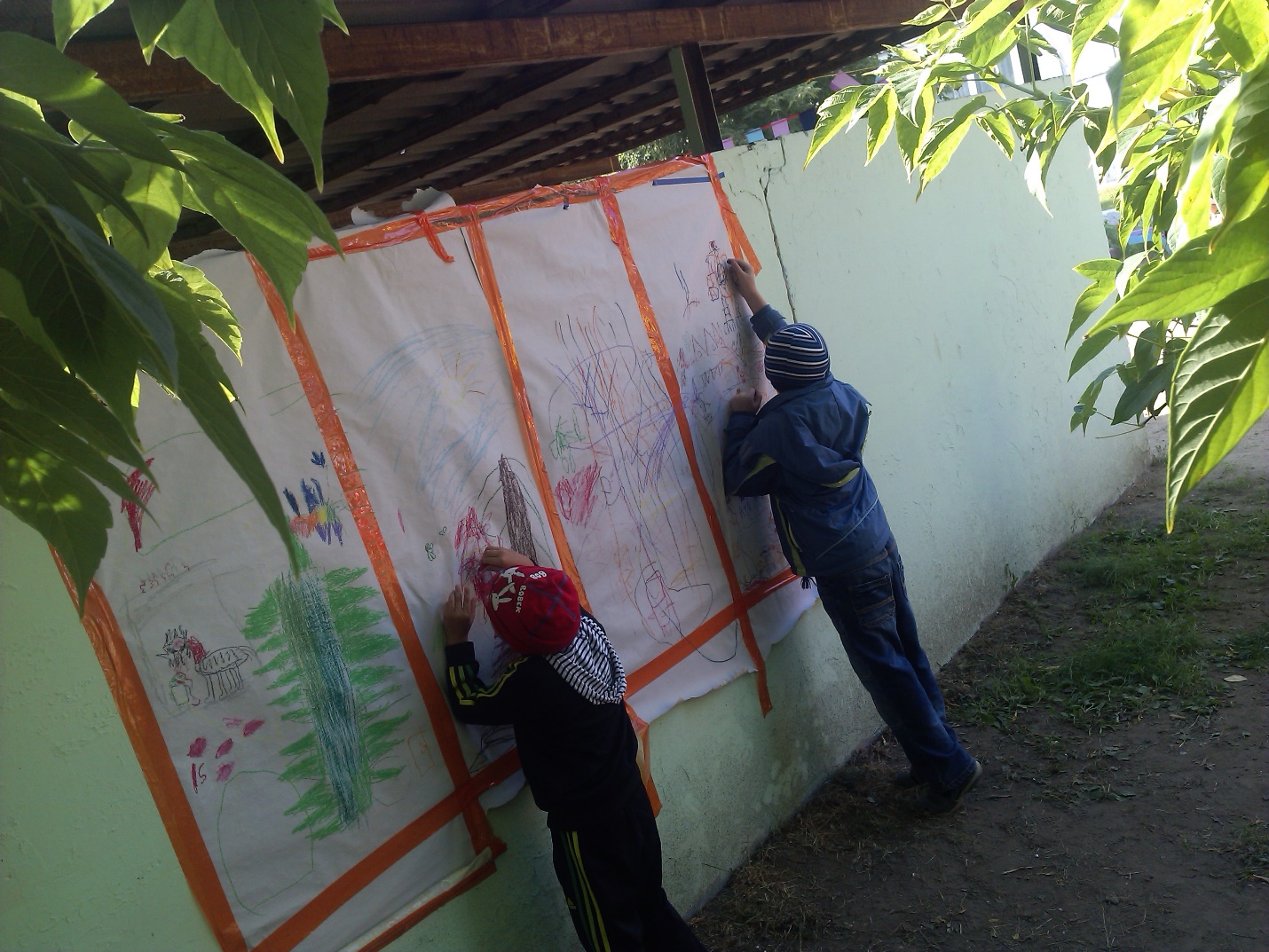 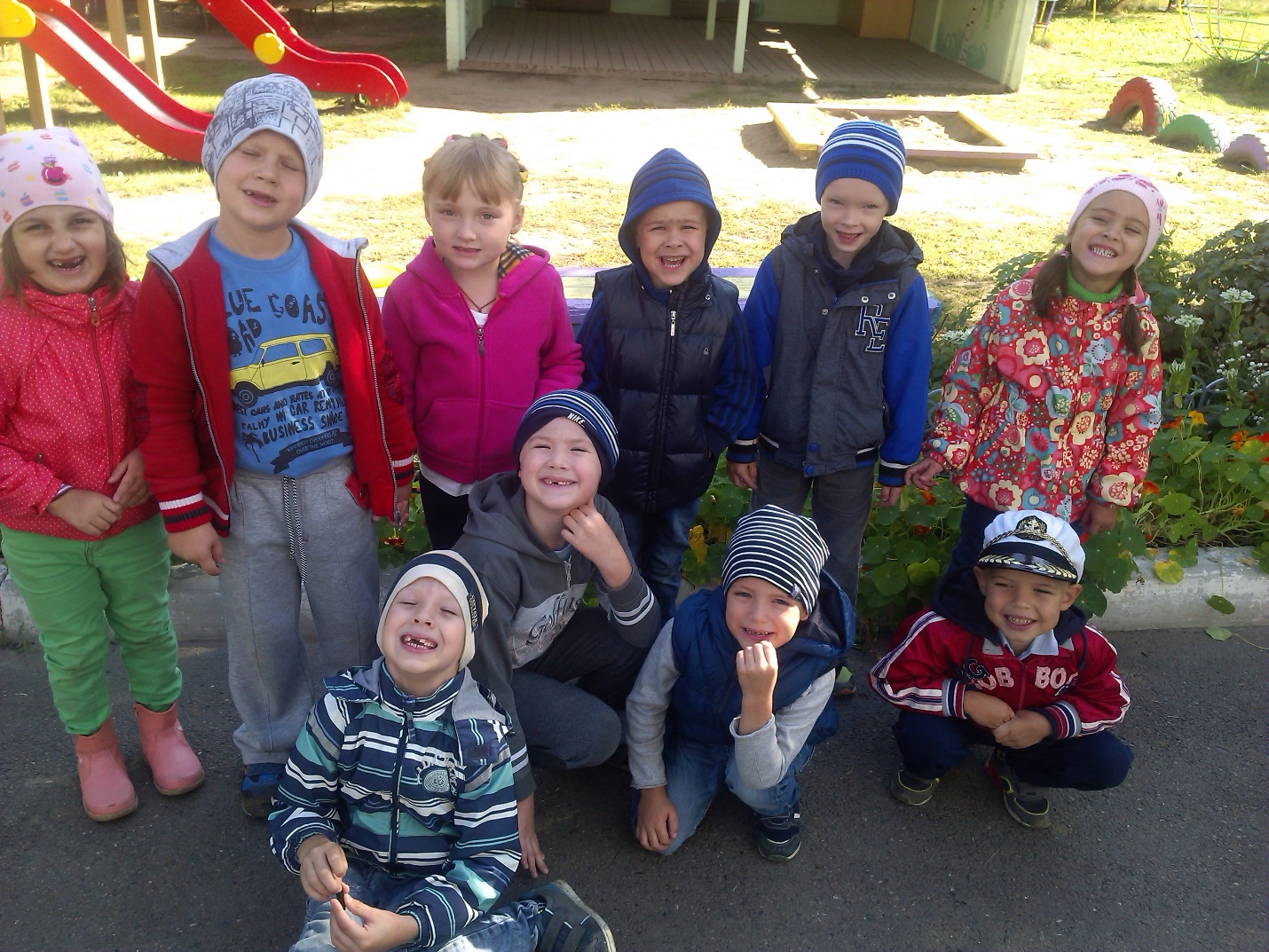 